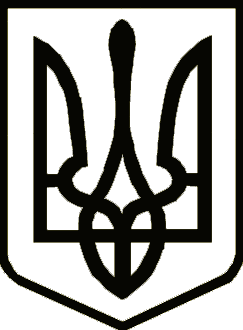 УКРАЇ НАчернігівська обласна державна адміністраціяУПРАВЛІННЯ  КАПІТАЛЬНОГО БУДІВНИЦТВАН А К А Звід 12 січня 2023 р.                                 Чернігів                                                № 3  Про втрату чинності наказуначальника Управліннявід 07.06.2021 №91Відповідно до ст. 6, 11, 41 Закону України «Про місцеві державні адміністрації», статті 30 Закону України «Про загальнообов’язкове державне соціальне страхування» (зі змінами), н а к а з у ю:визнати таким, що втратив чинність, наказ начальника Управління капітального будівництва Чернігівської обласної державної адміністрації від 07.06.2021 №91 «Про комісію із соціального страхування».Начальник                                                                            Ярослав СЛЄСАРЕНКО